Новинка. Старт продаж - июнь 2017.

Дизайнеры и конструкторы HotFrost, при создании линии кулеров V115, учли все запросы и пожелания потребителей российского рынка: эргономичность, универсальность цветового решения, функциональность, индивидуальность, цена. И завершением новой коллекции стала модель HotFrost V115А.Наличие горячей и очень холодной воды поддержит питьевой режим и в зимние морозы и жарким летом.

Удобные краны-пуши –  для налива воды достаточно просто нажать чашкой на кран.

Нижняя загрузка бутыли защитит воду от прямых солнечных лучей и сохранит ее свежей и полезной. Замена бутыли не потребует больших усилий – достаточно приподнять ее на 3-4 сантиметра и переставить в шкафчик. Спрятанная в шкафчике бутыль не ворвется в дизайн интерьера «непрошенным гостем».С кулером HotFrost V115A можно не беспокоиться о микротрещинах бутыли и неплотно прилегающей пробке, которые могут стать причиной течи на кулере с верхней загрузкой.

Даже при максимальной нагрузке, во время подкачки воды в баки нагрева и охлаждения, работа насоса не превышает допустимый в дневное время уровень шума в 55 дБ, что очень важно как  для микроклимата жилой квартиры или  дома, так и для офиса или приемной.

Цвет сдержанной роскоши. Именно так можно сказать о цвете «мокрый асфальт», который подчёркивает белоснежно белый корпус кулера с нижней загрузкой бутыли HotFrost V115A. Его можно использовать в дизайне интерьера в  сочетании как с пастельными тонами, так с яркими насыщенными оттенками. И в любой из комбинаций кулер HotFrost V115A будет выглядеть стильно и современно.Также данный кулер имеет следующие особенности: компрессорное охлаждение, нижнюю загрузку бутыли.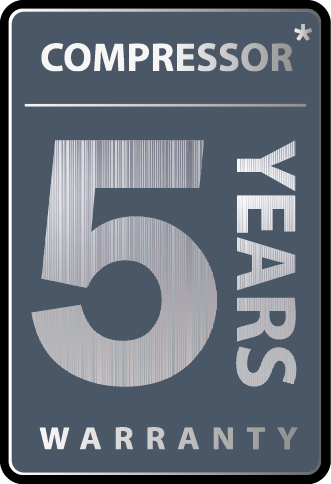 Гарантия на компрессор 5 лет